UA: 000000000043052 - EE GABRIEL POZZI - PROF.UA: 000000000043173 - EE JOAQUIM RIBEIROUA: 000000000057232 - EE NELSON STROILI - PROF.UA: 000000000058735 - EE WILLIAM SILVA - PROF.UA: 000000000060856 - EE CELIO RODRIGUES ALVESUA: 000000000062464 - EE IDILIO JOSE SOARES - DOMUA: 000000000069034 - EE MAGDALENA SANSEVERINO GROSSO - PROFA.CPFServidor/EmpregadoRecadastrarJustificar292858588-56RAFAEL HENRIQUE DOS SANTOSCPFServidor/EmpregadoRecadastrarJustificar085351948-00SANDRA MARIA VALENTE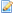 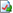 104384218-76VALDICELIA DO CARMO DENARDICPFServidor/EmpregadoRecadastrarJustificar078739148-44IRME MAGNO BRASILCPFServidor/EmpregadoRecadastrarJustificar266964198-96CRISTIANE LOURDES CORREA VIEIRACPFServidor/EmpregadoRecadastrarJustificar338947968-63MARCELA CRISTINA DE OLIVEIRA MORENTECPFServidor/EmpregadoRecadastrarJustificar139589488-47ELIANA APARECIDA DE OLIVEIRACPFServidor/EmpregadoRecadastrarJustificar641107968-49EDSON DE MORAES248271328-52HEBER LUIS DE SOUZA